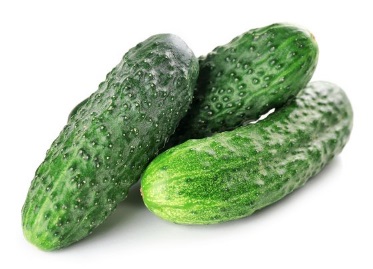 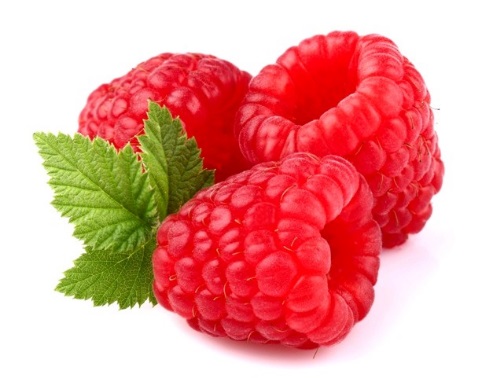 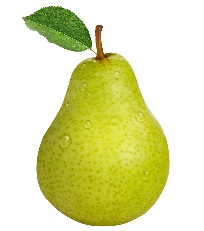 Ochutnávka ovoce a zeleniny.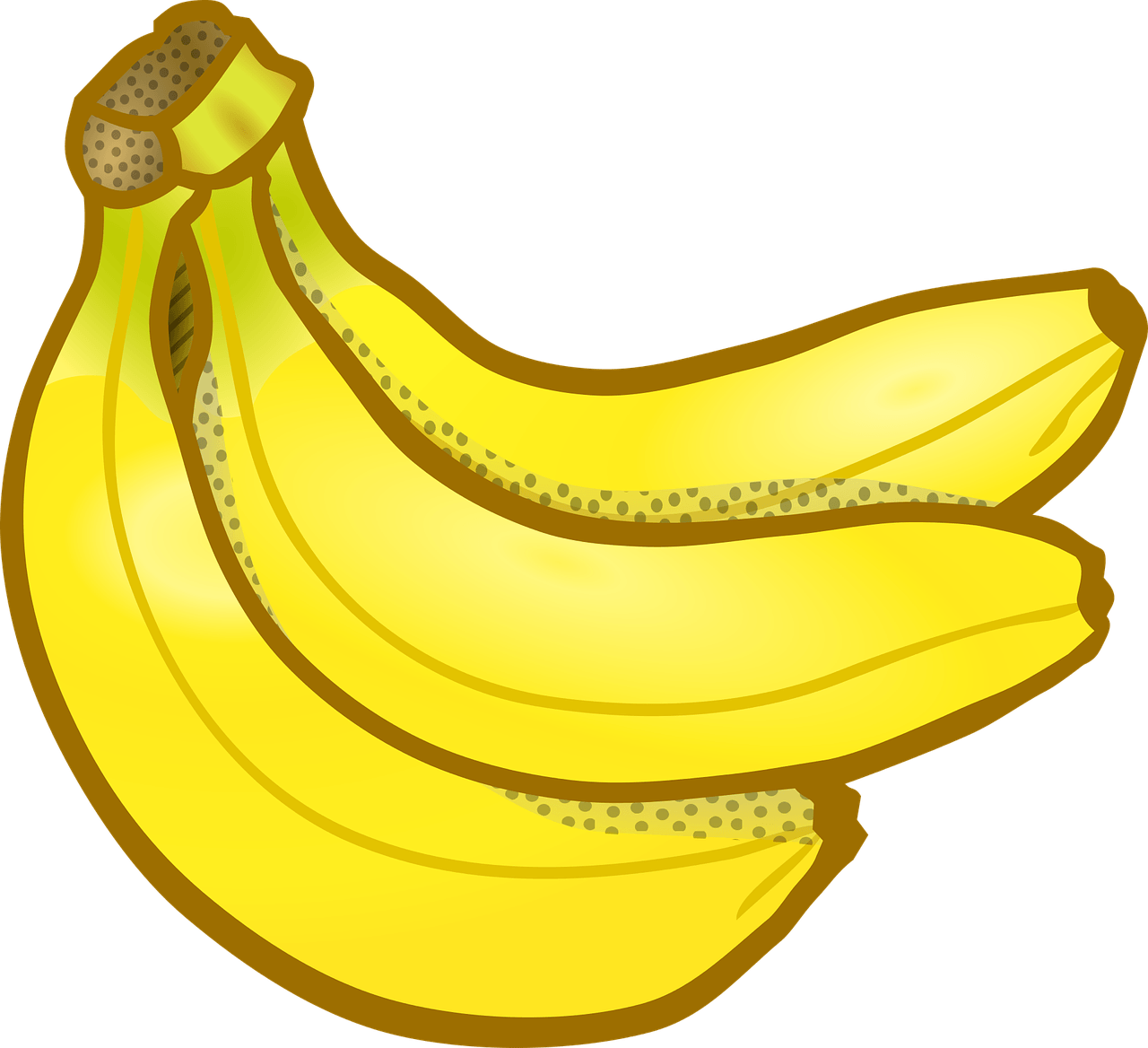 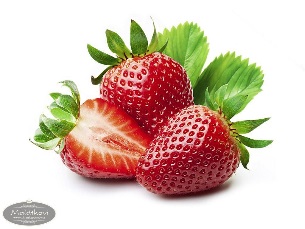 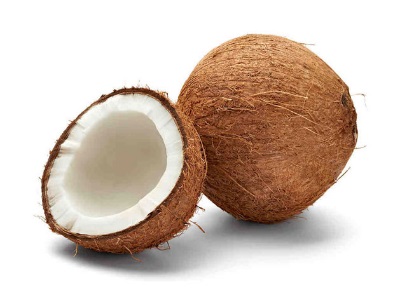 Soutěž je určena pro třídu kuřátek a žabiček. Dětem bude nabídnuto celkem deset druhů ovoce a zeleniny a děti budou muset rozpoznat, o jaký druh se jedná pomocí čichu a chuti. Dětem tak umožníme ochutnat i ovoce, které jim není známé. Soutěž je dobrovolná Odměnou bude malá sladkůstka  Informaci o probíhající soutěži najdete vždy u jídelníčku 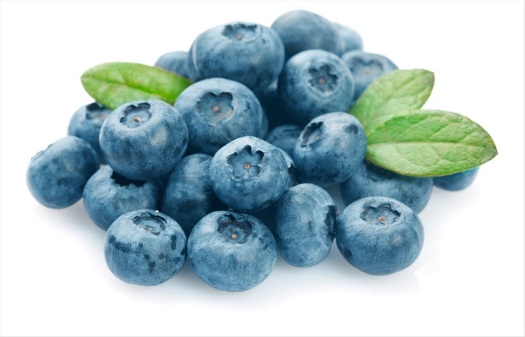 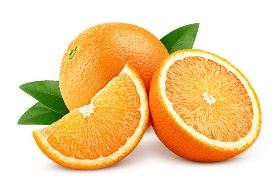 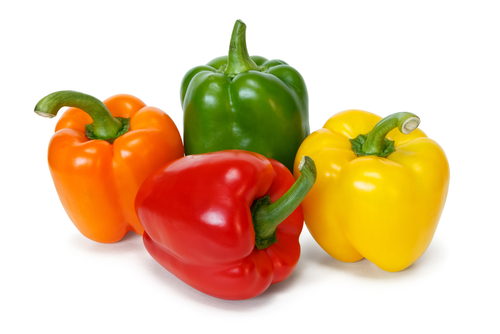 